THS AOHT Volunteer Hours Form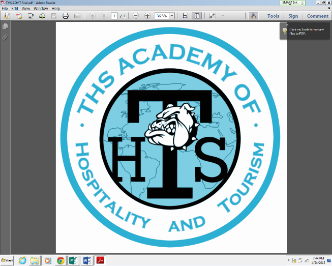 Thank you for allowing our students the opportunity to enrich their lives by volunteering with your organization.To be filled out by the organization:Individual/Organization Name: ____________________________________________Address of organization: _________________________________________________Academy Student Name: ______________________________ Grade: ____________Service Activity: ________________________________________________________Contact Person/Supervisor: _______________________________________________Title: __________________________ Contact Number: _________________________Date of Service: ______________ Hours of service provided by student: ____________Brief description of service: _________________________________________________________________________________________________________________________________________________________________________________________________________________________________________________________I certify that this student has completed the service hours recorded above towards theirservice learning requirement.Signed: _________________________________ Date: ________________To be filled out by the student:Why did you select this activity and organization? __________________________________________________________________________________________________________________________________________________________________________What did you learn from this experience? __________________________________________________________________________________________________________________________________________________________________________________________________________________Student Signature: _______________________________________ Date: _______Parent Signature: ________________________________________ Date: _______